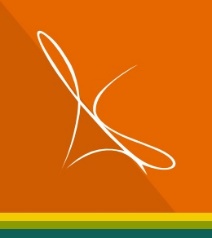 Formulář k uplatnění reklamaceKupující spotřebitel: Jméno:		………………………………………………………………………………………………………………………..Adresa:	………………………………………………………………………………………………………………………..Telefon:	………………………………………………………………………………………………………………………..E-mail:		………………………………………………………………………………………………………………………..Prodávající: AMSTOR s.r.o., IČ: 28769830, DIČ: CZ28769830, Rybova 1905/25, 500 09 Hradec Králové, provozovna AMSTOR s.r.o., Vážní 1184, 500 03 Hradec Králové, e-mail: info@amstor.cz, tel.: 608 141 791.Číslo prodejního dokladu: …………………………………………………………………………………………………….Číslo objednávky: …………………………………………………………………………………………………………………Datum prodeje: ….…………………………………………………………………………………………………………………Označení reklamovaného zboží:……………………………………………………………………………………………………………………………………………..……………………………………………………………………………………………………………………………………………..Požadovaný způsob vyřízení reklamace:opravavýměna……………………………………………………………              Datum a podpis kupujícího spotřebitele   